KUPNÍ SMLOUVA č. 22106(dále jen „smlouva“)níže uvedeného dne, měsíce a roku, v souladu s příslušnými ustanoveními obecně závazných právních předpisů, zejména s ust. § 2079 a násl. zákona č. 89/2012 Sb., občanského zákoníku, ve znění pozdějších předpisů (dále jen „OZ“), uzavřená mezi těmito smluvními stranami:Správa nemovitostí města Znojma, příspěvková organizaceorganizace založená usnesením Zastupitelstva města Znojma č.25/91 odst. 2b, 
ze dne 19. 11. 1991IČO: 00839060sídlo: Pontassievská 317/14, 669 02 Znojmozastoupená ředitelem organizace: Bc. Markem Vodákemjako „kupující“aSYNPRO, s.r.o.IČO: 29228298sídlo: Hlavní 406, 696 17 Dolní Bojanovicezapsaná v obchodním rejstříku vedeném u Krajského soudu v Brně, spisová značka C 67094zastoupená: Radimem Košutkem – jednatelem společnostijako „prodávající“oba dále také jako „smluvní strany“I.Předmět plněníPředmětem smlouvy je závazek prodávajícího odevzdat kupujícímu NÁKUP ZAHRADNÍHO TRAKTORU NA FOTBALOVÉ HŘIŠTĚ NÁM.KPT.OTM. CHLUPA 11_ZNOJMO (dále jen „zboží“) a převést na něho vlastnické právo ke zboží, za podmínek dále stanovených ve smlouvě, v provedení podle specifikace uvedené v příloze č. 1 této smlouvy, která je nedílnou součástí smlouvy. Předmětem smlouvy je zároveň závazek kupujícího zboží převzít a zaplatit za něj dohodnutou kupní cenu. Součástí dodávky zboží podle odst. 1 tohoto článku smlouvy je provozní dokumentace a veškeré doklady potřebné k převzetí a užívání zboží v českém jazyce, zejména návod k obsluze, doklady o certifikaci nebo homologaci, zejména doklad o splnění zákona 
č. 22/1997 Sb., o technických požadavcích na výrobky a o změně a doplnění některých zákonů, ve znění pozdějších předpisů.II.Kupní cenaKupující se zavazuje zaplatit prodávajícímu za předmět smlouvy kupní cenu, která činí:Cena bez DPH 126.500,- Kč (slovy:jednostodvacetšesttisícpětsetkorunčeských)Celková cena s DPH 153.065,- Kč (slovy: jednostopadesáttřitisícšedesátpětkorunčeských).Tato cena zahrnuje veškeré náklady prodávajícího, je cenou nejvýše přípustnou a nepřekročitelnou. Upraví-li před dodáním předmětu smlouvy obecně závazný výši DPH, bude účtována DPH k příslušným zdanitelným plněním ve výši stanovené novou právní úpravou a kupní cena bude upravena písemným dodatkem k této smlouvě.III.Doba plněníProdávají je povinen dodat smluvené zboží v době do 31.08.2022, před touto dobou může prodávající dodat zboží jen po předchozím písemném souhlasu kupujícího.Nebude-li zboží odevzdáno ve lhůtě uvedené v čl. III. odst. 1 této Smlouvy, je kupující oprávněn od Smlouvy odstoupit. Odevzdání zboží po lhůtě uvedené v čl. III. odst. 1 této Smlouvy představuje podstatné porušení smlouvy prodávajícím.IV.Dodací podmínkyZboží bude dodáno jeho připravením k převzetí a jeho převzetím kupujícím po předešlé dohodě na fotbalový stadion na nám. Kpt. Otm. Chlupa 11, Znojmo.Kupující nabývá vlastnictví ke zboží jeho převzetím od prodávajícího; o převzetí zboží bude sepsán protokol o předání a převzetí zboží, podepsaný oběma smluvními stranami.Prodávající je oprávněn fakturovat kupní cenu až po dodání zboží a zároveň vystaví fakturu po dodání zboží. Úhrada ceny zboží bude prováděna v české měně na základě jediné faktury. Faktura vystavená prodávajícím musí mít náležitosti obsažené v § 11 zákona č. 563/1991 Sb., o účetnictví, ve znění pozdějších předpisů, § 435 OZ, a § 29 zákona č. 235/2004 Sb., o dani z přidané hodnoty, ve znění pozdějších předpisů (pokud je prodávající plátcem DPH), a smlouvou stanovené náležitosti. Povinnost úhrady je splněna okamžikem odepsání z účtu vedeném u peněžního ústavu. Přílohou faktury musí být protokol o předání a převzetí zboží podepsaný oběma smluvními stranami.Kupující je povinen zaplatit fakturu do 14 dnů od jejího doručení.Kupující je oprávněn fakturu do data splatnosti vrátit, pokud obsahuje nesprávné cenové údaje nebo neobsahuje některou z dohodnutých náležitostí.Prodávající neposkytuje na zaplacení kupní ceny zálohy.Smluvní strany pokládají za podstatné porušení smlouvy nedodání zboží ani do 1 dne po uplynutí dodací lhůty a též nedodání náhradního zboží podle záručních podmínek do 3 dnů po vrácení vadného zboží.V.ZárukaNemá-li zboží vlastnosti stanovené touto smlouvou a ustanoveními § 2095, 2096 a 2097 OZ , má vady. Za vady se považuje i dodání jiného zboží, než určuje smlouva. Vady zboží jsou rovněž vady v dokladech, nutných k užívání zboží.Prodávající se zaručuje, že zboží bude v záruční době plně způsobilé pro použití k účelu stanovenému v této smlouvě, a není-li účel v této smlouvě stanoven, k účelu obvyklému, a dále, že si zboží zachová vlastnosti stanovené touto smlouvou a ustanoveními § 2095 a 2096 OZ (záruka za jakost). Záruční doba je sjednána v délce 24 měsíců. Záruční doba běží ode den převzetí zboží dle protokolu, podepsaného oběma smluvními stranami. Zárukou za jakost nejsou dotčena práva a povinnosti z vadného plnění plynoucí ze zákona.Kupující je povinen bez zbytečného odkladu oznámit prodávajícím zjištěné vady dodaného zboží poté, co je zjistil, resp. kdy je zjistil během záruční doby, při vynaložení dostatečné péče.V případě, že kupující v záruční době včas uplatní zjištěné vady zboží, je prodávající povinen, dle volby kupujícího, vady zboží odstranit dodáním nového zboží bez vady nebo dodáním chybějícího zboží, odstranit vady opravou zboží, případně poskytnout kupujícímu přiměřenou slevu z kupní ceny, a to ve lhůtě bez zbytečného odkladu po oznámení vady kupujícím. Místo uplatnění výše uvedených práv z vadného plnění může kupují v případě, že má zboží vady, odstoupit od Smlouvy. Prodávající nese veškeré náklady spojené s odstraňováním vad, a to včetně nákladů spojených s přepravou zboží.VI.Nabytí vlastnického práva, nebezpečí škody na zbožíVlastnictví k prodávanému zboží přechází na kupujícího podepsáním protokolu o převzetí zboží. Ve stejném okamžiku přechází na kupujícího nebezpečí škody na zboží.VII.Smluvní pokuta a úroky z prodleníNedodá-li prodávající zboží ani do 1 dne po uplynutí dodací lhůty, zaplatí kupujícímu smluvní pokutu 500,- Kč za každý den prodlení, zaplacením smluvní pokuty není dotčen nárok kupujícího na náhradu škody v částce převyšující zaplacenou smluvní pokutu. Stejnou pokutu zaplatí prodávající při nedodání náhradního zboží podle záručních podmínek do 3 dnů po vrácení vadného zboží, a to za každý kus náhradního zboží a den prodlení.Nezaplatí-li kupující kupní cenu včas, je povinen zaplatit prodávajícímu úrok z prodlení ve výši 0,05% z nezaplacené částky.VIII.Závěrečná ustanoveníTato smlouva byla uzavřena v souladu s právním řádem ČR. Právní vztahy touto smlouvou neupravené se řídí příslušnými ustanovením OZ.Stane-li se některé ustanovení této smlouvy neplatným či neúčinným, nedotýká se to ostatních ustanovení této smlouvy, která zůstávají platná a účinná. Smluvní strany se v tomto případě zavazují neprodleně dohodou nahradit ustanovení neplatné/neúčinné novým ustanovením platným/účinným, které nejlépe odpovídá původně zamýšlenému hospodářskému účelu ustanovení neplatného/neúčinného. Do té doby platí odpovídající úprava obecně závazných právních předpisů České republiky.Nestanoví-li tato smlouva, že se oznámení činěná dle této smlouvy vůči druhé smluvní straně mohou být provedena ústně či jiným dohodnutým způsobem, provádí se oznámení osobním předáním listiny obsahující oznámení pověřenému pracovníku nebo zástupci druhé strany proti podpisu na kopii předávané listiny, a nelze-li tak učinit, jejím zasláním poštou formou doporučeného dopisu s dodejkou. Oznámení je účinné dnem jeho doručení nebo převzetí, případně dnem, kdy bylo převzetí listiny druhou stranou odmítnuto nebo třetím dnem po sdělení pošty, že doporučený dopis, jímž byla listina zaslána druhé straně na adresu uvedenou v této smlouvě, byl pro nepřítomnost adresáta uložen na poště, i když se adresát o uložení nedozvěděl. Toto ustanovení platí přiměřeně i pro doručování jiných listin a podkladů, které mají být předány.Tato smlouva nabývá platnosti dnem jejího podpisu poslední ze smluvních stran a účinnosti nabývá nejdříve dnem zveřejnění v registru smluv v souladu s ustanovením zákona č. 340/2015 Sb., o zvláštních podmínkách účinnosti některých smluv, uveřejňování těchto smluv a o registru smluv (zákon o registru smluv), ve znění pozdějších předpisů. Smlouvu je možné doplňovat či měnit jen formou písemných dodatků, průběžně číslovaných a podepsaných oběma smluvními stranami. Smlouva je sepsána ve dvou vyhotoveních, z nichž každé má platnost originálu, přičemž každá smluvní strana obdrží jeden výtisky.Smluvní strany prohlašují, že tuto smlouvu uzavřely svobodně a vážně, nikoliv v tísni 
za nápadně nevýhodných podmínek. Na důkaz toho připojují své vlastnoruční podpisy.Ve Znojmě,  dne 					V ..............  ,  dne …………………			………………….kupující				prodávajícíBc. Marek Vodák 			Radim KošutekSpráva nemovitostí města Znojma,                                       SYNPRO, s.r.o.příspěvková organizace 	         	jednatel společnosti	     ředitel organizacePříloha č. 1CENOVÁ NABÍDKAVážený obchodní partnere, na základě Vaší poptávky Vám předkládáme technickou a cenovou nabídku:Zahradní traktor Starjet P4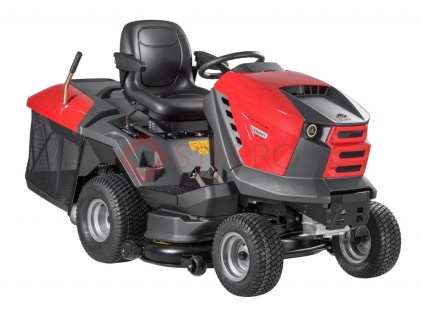 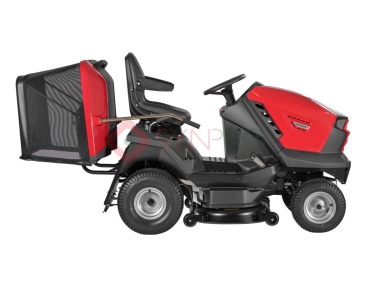 Technické údaje:Starjet P4 je vhodný na sečení pozemků o výměře cca do 25.000 m2 a o maximálním sklonu 20°.
Díky profesionálnímu dvouválcovému motoru Commercial Series s velkým kroutícím momentem může bez problémů sekat i vysokou trávu.
Stroj je vybaven sběrným košem.
K profesionálnímu motoru má Starjet P4 i profesionální hydrostatickou převodovku s uzávěrkou a palcovými poloosami. Díky silnému dvouválci si Starjet P4 rozumí například se sněhovou frézou a dalším aktivním příslušenstvím a proto nezahálí ani v zimě. V obcích Starjet P4 často uvidíte také se zametacím kartáčem, který je určen pro celoroční údržbu obecních ploch a chodníků..
Tento zahradní traktor si kupují převážně nároční domácí uživatelé se svažitým pozemkem, obce a komunální služby.Technická specifikace:NABÍDKOVÁ CENASERVISNÍ, ZÁRUČNÍ A DODACÍ PODMÍNKYSERVISNÍ PODMÍNKY:
Společnost SYNPRO, s. r. o, zajišťuje záruční a pozáruční servis včetně dodávky originálních náhradních dílů po dobu životnosti strojů. Servis bude zajištěn z naší provozovny ve Velkých Bílovicích nebo nejbližším smluvním obchodním a servisním partnerem v dané lokalitě.ZÁRUČNÍ PODMÍNKY:
Při dodržení garanční prohlídky a servisních kontrol je záruka 24 měsícůDODACÍ PODMÍNKY:
Při vlastní dodávce strojů je provedeno teoretické i praktické zaškolení obsluhy servisním pracovníkem firmy SYNPRO, s.r.o. na miste určeném kupujícím. Současně se strojem je předána veškerá dokumentace, tj. především návod k obsluze, katalog náhradních dílů, servisní kniha, prohlášení o shodě atd.MotorBriggs & StrattonTyp motoru7220 PROFESSIONAL SERIESObjem motoru - výkon656 ccm - výkon 22HPTyp mazání motoruTlakové - čerpadlemSvahová dostupnost motoru20°PalivoNatural 95Palivová nádrž s průhledem11,9 lPřevodovkaTuffTorq K62 - hydrostatickáUzávěrka diferenciáluMechanickáPalubní počítačAnoZáběr sečení122 cmSpojka sečeníElektromagnetickáTyp žacího ústrojíDvourotorové - časovanéNastavitelná výška sečení30 - 90 mmSeřiditelná rovinnost sečeníAnoPrůměr neposečené plochy136cmSběrný koš380 lVyklápění sběrného košeMechanickéSignalizace naplnění sběrného košeAnoOvládání plynuRučníOvládání pojezduNožníLitinová přední nápravaAnoPřední kola16"Ložiska předních kolAnoZadní kola20"Parkovací brzdaAnoAkumulátor12V 28AhSedadlo s opěrkami rukouAnoSedadloAnatomickéPočítadlo MTHAnoNárazník předníAnoRozměry (mm)2400x1260x1185Pohotovostní hmotnost289 kgCena celkem bez DPH126.500,-KčDPH 21%26.565,-KčCena po slevě s DPH153.065,-Kč